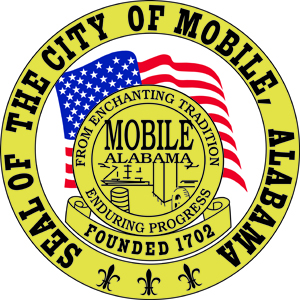 The City of Mobile, AlabamaMobile City Planning CommissionLetter Of DecisionJune 5, 2020Branch Towers III, LLCDavid D. WilkinsP.O. Box 1038Gulf Shores, AL 36547Re:      3170 Dauphin Street(Northwest corner of Dauphin Street and Dauphin Square Connector).Council District 1PA-001273-2020
Branch Towers III, LLCPlanning Approval to allow a 150’ telecommunications tower B-3, Community Business District..	Dear Applicant(s)/ Property Owner(s):At its meeting on June 4, 2020, the Planning Commission considered the above referenced request.After discussion, the Planning Commission determined the following Findings of Fact for Approval:the proposal will be appropriate with regard to transportation and access, water supply, waste disposal, fire and police protection, and other public facilities, because it should have no impact on any of those items due to the fact that no new structure is proposed in which persons will live or work;the proposal will not cause undue traffic congestion or create a traffic hazard, because there would not be anyone working or residing at the tower site; andthe proposal will be in harmony with the orderly and appropriate development of the district in which the use is located, because the tower would have no negative impact on the current and allowed uses within the area.The Approval is subject to the following conditions:the tower is limited to a 150’ monopole design;the approval of Tower Height and Setback Variance requests by the Board of Zoning Adjustment for the proposed tower;placement of a note on the site plan stating that, if barbed wire fencing is proposed, it must be approved by the Director of Build Mobile;revision of the site plan to provide compliant tree plantings around the compound, to be coordinated with staff, and the possibility of reducing the number of required trees with contributions to the Mobile Tree Commission for any reduction in required plantings;submission of documentation verifying that a tower illumination beacon is required by the Federal Aviation Administration (FAA), or placement of a note on the site plan stating that no tower light beacon is allowed;subject to the Engineering comments:   [1.  Any work performed in the existing ROW (right-of-way) such as driveways, sidewalks, utility connections, grading, drainage, irrigation, or landscaping will require a ROW permit from the City of Mobile Engineering Permitting Department (208-6070) and must comply with the City of Mobile Right-of-Way Construction and Administration Ordinance (Mobile City Code, Chapter 57, Article VIII).  2.  A Land Disturbance Permit application shall be submitted for any proposed land disturbing activity with the property.  A complete set of construction plans including, but not limited to, drainage, utilities, grading, storm water detention systems and paving will need to be included with the Land Disturbance permit.  This Permit must be submitted, approved, and issued prior to beginning any of the construction work.       3.  Any and all proposed land disturbing activity within the property will need to be submitted for review and be in conformance with Mobile City Code, Chapter 17, Storm Water Management and Flood Control); the City of Mobile, Alabama Flood Plain Management Plan (1984); and, the Rules For Erosion and Sedimentation Control and Storm Water Runoff Control.  4.  The approval of all applicable federal, state, and local agencies (including all storm water runoff, wetland and floodplain requirements) will be required prior to the issuance of a Land Disturbance permit.  The Owner/Developer is responsible for acquiring all of the necessary permits and approvals.  5.  The proposed development must comply with all Engineering Department design requirements and Policy Letters.];subject to the Urban Forestry comments:  [Property to be developed in compliance with state and local laws that pertain to tree preservation and protection on both city and private properties (State Act 2015-116 and City Code Chapters 57 and 64).  Private removal of trees in the right-of-way will require approval of the Mobile Tree Commission.  Removal of heritage trees from a commercial site will require a tree removal permit.];subject to the Fire Department comments:  [All projects within the City Limits of Mobile shall comply with the requirements of the City of Mobile Fire Code Ordinance (2012 International Fire Code).];  submittal to and approval by Planning and Zoning of a revised site plan prior to the submittal for land disturbance and building permits; andfull compliance with all municipal codes and ordinances.If you have any questions regarding this action, please call this office at 251-208-5895.Sincerely,MOBILE CITY PLANNING COMMISSIONMs. Jennifer Denson, SecretaryBy:		________________________________________		Margaret Pappas		Deputy Director of Planning and Zoning